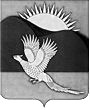 АДМИНИСТРАЦИЯПАРТИЗАНСКОГО МУНИЦИПАЛЬНОГО РАЙОНАПРИМОРСКОГО КРАЯПОСТАНОВЛЕНИЕИ.о. главы Партизанскогомуниципального района						          Л.В.ХамхоевПриложениеУтвержденопостановлением администрации Партизанского муниципального районаот 14.08.2019 № 708ПОЛОЖЕНИЕо порядке осуществления профессионального развития муниципальных служащих администрации Партизанского муниципального района1. ОБЩИЕ ПОЛОЖЕНИЯ1.1. Настоящее Положение разработано в соответствии с Трудовым кодексом Российской Федерации, федеральными законами от 06.10.2003       № 131-ФЗ «Об общих принципах организации местного самоуправления        в Российской Федерации», от 02.03.2007 № 25-ФЗ «О муниципальной службе в Российской Федерации», Законом Приморского края от 04.06.2007 № 82-КЗ             «О муниципальной службе в Приморском крае», Уставом Партизанского муниципального района, с учетом Положения о порядке осуществления профессионального развития государственных гражданских служащих Российской Федерации, утвержденного Указом Президента Российской Федерации от 21.02.2019 № 68, исходя из единства требований к подготовке кадров для муниципальной и гражданской службы и дополнительному профессиональному образованию и определяет цель, виды, формы, порядок осуществления профессионального развития муниципальных служащих администрации Партизанского муниципального района (далее - ПМР, муниципальные служащие). 1.2. Профессиональное развитие муниципальных служащих осуществляется на системной основе и заключается в приобретении ими новых знаний и умений, развитии их профессиональных и личностных качеств в целях поддержания и повышения уровня квалификации, необходимого для надлежащего исполнения должностных обязанностей.21.3. Условия для профессионального развития муниципальных служащих, участвующих в мероприятиях по профессиональному развитию, обеспечивают:а) представитель нанимателя (Работодатель);б) организация, осуществляющая образовательную деятельность                    по дополнительным профессиональным программам (далее - образовательная организация);в) органы, организации, привлекаемые к реализации мероприятий                по профессиональному развитию муниципальных служащих.1.4. Профессиональное развитие муниципальных служащих осуществляется в течение всего периода прохождения ими муниципальной службы. Результаты участия муниципальных служащих в мероприятиях по профессиональному развитию могут учитываться при рассмотрении вопросов об их аттестации, премировании, направлении для участия в других мероприятиях по профессиональному развитию, назначении на иную должность муниципальной службы в порядке должностного роста, в том числе о назначении муниципального служащего, включенного в резерв управленческих кадров, на должность.2. ОСНОВНЫЕ ФОРМЫ ПРОФЕССИОНАЛЬНОГО РАЗВИТИЯ2.1. Профессиональное развитие муниципальных служащих включает             в себя:а) дополнительное профессиональное образование;б) семинары, тренинги, мастер-классы, иные мероприятия, направленные преимущественно на ускоренное приобретение муниципальными служащими новых знаний и умений;в) конференции, круглые столы, служебные стажировки, иные мероприятия, направленные на изучение передового опыта, технологий муниципального управления, обмен опытом;г) самостоятельное изучение, в том числе с использованием информационных систем, муниципальными служащими образовательных материалов, тематика которых соответствует направлению их профессиональной служебной деятельности;3д) образовательные курсы, доступ к которым предоставляется муниципальным служащим в дистанционной форме, в том числе                             с использованием информационных систем.3. ОСНОВАНИЯ И УСЛОВИЯ УЧАСТИЯ                                                     В ПРОФЕССИОНАЛЬНОМ РАЗВИТИИ3.1. Основаниями для направления муниципальных служащих                      для участия в мероприятиях по профессиональному развитию являются:а) решение представителя нанимателя (Работодателя);б) результаты аттестации муниципального служащего;в) назначение муниципального служащего с его письменного согласия на иную должность муниципальной службы с учетом уровня его профессионального образования, продолжительности стажа муниципальной службы или работы по специальности, направлению подготовки при условии получения им дополнительного профессионального образования, соответствующего области и виду профессиональной служебной деятельности по должности муниципальной службы, предоставляемой:в администрации ПМР в случае сокращения должностей муниципальной службы;в ином органе местного самоуправления (правопреемнике) в случае упразднения администрации ПМР; г) назначение муниципального служащего на должность муниципальной службы в порядке должностного роста;д) поступление гражданина на муниципальную службу впервые.3.2. Решение представителя нанимателя (Работодателя) о направлении муниципального служащего для участия в мероприятиях по профессиональному развитию, предусмотренное подпунктом а) пункта 3.1. настоящего Положения, может быть принято им по собственной инициативе, по представлению кадровой службы или по представлению непосредственного руководителя муниципального служащего исходя                           из необходимости профессионального развития муниципального служащего                  в соответствии с задачами и функциями структурного подразделения.3.3. Руководитель структурного подразделения обязан содействовать профессиональному развитию муниципальных служащих, замещающих должности в этом структурном подразделении.43.4. Дополнительное профессиональное образование муниципальных служащих осуществляется посредством реализации образовательными организациями дополнительных профессиональных программ (программ повышения квалификации и программ профессиональной переподготовки)       в порядке и в формах, предусмотренных законодательством Российской Федерации об образовании.Программа повышения квалификации направлена на совершенствование и (или) получение новой компетенции, необходимой для профессиональной деятельности, и (или) повышение профессионального уровня в рамках имеющейся квалификации.Программа профессиональной переподготовки направлена на получение компетенции, необходимой для выполнения нового вида профессиональной деятельности, приобретение новой квалификации.3.5. Дополнительное профессиональное образование муниципальных служащих должно осуществляться в установленном действующим законодательством порядке в образовательных организациях, имеющих право на ведение указанной образовательной деятельности и выдачу соответствующих документов государственного образца о переподготовке               и повышении квалификации.3.6. Срок обучения по программе повышения квалификации для муниципальных служащих составляет не менее 16 часов, по программе профессиональной переподготовки - не менее 500 часов. 3.7. Муниципальным служащим, успешно освоившим дополнительную профессиональную программу и прошедшим итоговую аттестацию, выдается удостоверение о повышении квалификации или диплом о профессиональной переподготовке. 3.8. Образовательная организация либо орган или организация, привлекаемые к реализации мероприятий по профессиональному развитию муниципальных служащих, могут выдавать муниципальным служащим, которые приняли участие в мероприятиях по профессиональному развитию, предусмотренных подпунктами б), в), д) пункта 2.1. настоящего Положения, документы об участии в указанных мероприятиях. Образец такого документа и порядок его выдачи устанавливаются образовательной организацией либо органом или организацией, привлекаемыми к реализации мероприятий                    по профессиональному развитию муниципальных служащих.53.9. Прохождение муниципальными служащими служебных стажировок осуществляется в порядке, установленном постановлением Правительства Российской Федерации для государственных гражданских служащих Российской Федерации.3.10. Мероприятия по профессиональному развитию муниципальных служащих осуществляются с отрывом или без отрыва от муниципальной службы.В период участия в мероприятиях по профессиональному развитию       с отрывом от муниципальной службы за муниципальным служащим сохраняется место работы (должность) и среднемесячное денежное содержание. 3.10. Получение муниципальным служащим дополнительного профессионального образования по собственной инициативе за счет собственных средств и по тематике, определенной им самостоятельно, осуществляется вне пределов нормальной продолжительности служебного времени.4. ФИНАНСИРОВАНИЕ профессиональноГО развитиЯ4.1. Профессиональное развитие муниципальных служащих осуществляется за счет средств местного бюджета в рамках реализации мероприятий муниципальной программы «Развитие муниципальной службы в администрации Партизанского муниципального района».4.2. Профессиональное развитие муниципальных служащих осуществляется на основании договоров (соглашений) между представителем нанимателя (Работодателем) и:муниципальным служащим, устанавливающих права и обязанности сторон, в том числе предусматривающих полное возмещение муниципальным служащим денежных средств, перечисленных на оплату профессионального развития и сопутствующих расходов (учебная, научно-методическая литература, обучающие диски, раздаточный материал и т.д.),       в случаях, предусмотренных договором (соглашением);образовательными организациями, имеющими лицензию                               и государственную аккредитацию;органами, организациями, привлекаемыми к реализации мероприятий по профессиональному развитию муниципальных служащих.64.3. Получение второго и последующего высшего образования проводится по инициативе и за счет муниципальных служащих.4.4. Муниципальным служащим, направляемым на мероприятия                  по профессиональному развитию с отрывом от муниципальной службы                        в другую местность, производится оплата проезда к месту учебы и обратно,  а также оплата расходов на проживание и командировочных расходов за счет средств местного бюджета, в порядке  и размерах, которые предусмотрены для лиц, направляемых в служебные командировки.4.6. Муниципальные служащие, участвующие в мероприятиях                        по профессиональному развитию за счет средств местного бюджета                              и уволенные с муниципальной службы по любым основаниям, теряют право на дальнейшее профессиональное развитие за счет средств местного бюджета      с момента увольнения.5. ПОРЯДОК ОРГАНИЗАЦИИ профессиональноГО развитиЯ5.1. Организация профессионального развития включает:а) определение потребности в направлении муниципальных служащих для участия в мероприятиях по профессиональному развитию, в том числе анализ кадрового состава по образованию и соответствию квалификационным требованиям по замещаемой должности;б) подготовку плана дополнительного профессионального образования на календарный год;в) подготовку и заключение договоров (соглашений) в рамках реализации мероприятий профессионального развития.Заключение договоров (соглашений) в рамках реализации мероприятий профессионального развития осуществляется в соответствии                                      с законодательством Российской Федерации в сфере закупок товаров, работ, услуг для обеспечения государственных и муниципальных нужд;г) организацию учета и контроля проведения мероприятий                               по профессиональному развитию муниципальных служащих.Контроль участия муниципальных служащих в мероприятиях                           по профессиональному развитию, а также учет таких муниципальных служащих с указанием мероприятия, осуществляет общий отдел;7д) анализ результатов профессионального развития.Анализ результатов профессионального развития осуществляется непосредственным руководителем муниципального служащего.5.2. В план дополнительного профессионального образования                 не включаются муниципальные служащие:а) получающие высшее образование, а также участвующие                            в подготовке кадров высшей квалификации (далее - послевузовское образование) и дополнительное профессиональное образование;б) с которыми заключен срочный трудовой договор на срок менее одного года;в) замещающие должности муниципальной службы в течение первого года после получения высшего образования, послевузовского образования; г) находящиеся в длительных отпусках (по беременности и родам,                 по уходу за ребенком, без сохранения заработной платы и других);д) трудовые договоры с которыми предполагается прекратить                       в расчетном году:- достигшие предельного возраста нахождения на службе или достигающие указанного возраста в расчетном году,- замещающие должности муниципальной службы на основании срочного трудового договора, срок действия которого истекает в расчетном году;- подлежащие высвобождению в связи с проведением организационно - штатных мероприятий.5.3. Планирование мероприятий по профессиональному развитию муниципальных служащих на очередной год и плановый период осуществляется общим отделом (кадровая служба) на основе заявок руководителей структурных подразделений с учетом функций структурных подразделений и их специализации, а также с учетом профессионального образования по должностям муниципальной службы, замещаемым в этих структурных подразделениях. При планировании мероприятий должна учитываться необходимость экономии бюджетных средств.85.4. Структурные подразделения не позднее 1 июля года, предшествующего планируемому,  представляют в общий отдел заявки                 для включения муниципальных служащих в план дополнительного профессионального образования, согласованные с куратором (форма прилагается). Заявки на участие в мероприятиях по профессиональному развитию, предусмотренных подпунктами б), в), д) пункта 2.1. настоящего Положения, могут направляться в общий отдел в течение года, по мере выявления потребности участия в указанных мероприятиях либо поступления предложений от органов, организаций.5.5. С учетом предложений руководителей структурных подразделений общий отдел в срок до 15 августа текущего года формирует план дополнительного профессионального образования на следующий календарный год для дальнейшего планирования расходов. 5.6. На случай непредвиденного отсутствия муниципального служащего, включенного в план дополнительного профессионального образования (длительный отпуск, болезнь, увольнение и другие обстоятельства), в указанный план могут быть включены другие муниципальные служащие, в том числе состоящие в кадровом резерве.5.7. В случае невозможности по объективным обстоятельствам направить муниципального служащего для участия в запланированных мероприятиях по профессиональному развитию руководитель структурного подразделения не позднее чем за неделю либо в иной разумный срок информирует об этом общий отдел для обеспечения соответствующей замены.5.8. После составления плана дополнительного профессионального образования общим отделом совместно со структурными подразделениями, осуществляющими функции бухгалтерского учета, производится обоснование и подсчет суммы средств, необходимой для организации мероприятий по профессиональному развитию, в том числе командировочных расходов.Расходы планируются с учетом возможного поступления заявок, предусмотренных абзацем вторым пункта 5.4.95.9. Общая сумма расходов согласовывается с главой муниципального района.Средства на оплату стоимости участия муниципальных служащих          в мероприятиях по профессиональному развитию должны включаться                     в сметы расходов на содержание администрации муниципального района, финансового управления по соответствующим кодам бюджетной классификации.5.10. Направление муниципальных служащих на дополнительное профессиональное образование оформляется распоряжением.5.11. Контроль выполнения сторонами условий договоров (соглашений), в том числе по дополнительному профессиональному образованию осуществляет общий отдел совместно со структурными подразделениями, осуществляющими функции бухгалтерского учета.5.12. По окончании дополнительного профессионального образования муниципальный служащий обязан предъявить в кадровую службу (общий отдел, финансовое управление) соответствующий документ, копия которого помещается в личное дело муниципального служащего.5.14. Контроль за целевым использованием средств, выделяемых                        на мероприятия по профессиональному развитию муниципальных служащих, возлагается на структурные подразделения, осуществляющие функции бухгалтерского учета.6. ЗАКЛЮЧИТЕЛЬНЫЕ ПОЛОЖЕНИЯ6.1. На муниципальных служащих, участвующих в мероприятиях                  по профессиональному развитию, распространяются все гарантии, предусмотренные законодательством о труде, об образовании                                        и муниципальной службе.6.2. Отношения, связанные с профессиональным развитием муниципальных служащих, не урегулированные настоящим Положением, регулируются действующим законодательством.________________Приложениек Положению о порядке осуществления профессионального развития муниципальных служащих администрации Партизанского муниципального района, утвержденному постановлением администрации Партизанского муниципального районаот 14.08.2019 № 708ЗАЯВКАна включение муниципальных служащих в план мероприятий по профессиональному развитию на ______ годРуководитель структурного подразделения		подпись, дата				расшифровка подписи                  СОГЛАСОВАНОЗаместитель главы администрации района(руководитель аппарата администрации)________________      _______________________    (личная подпись)         (расшифровка подписи, дата)14.08.2019         село Владимиро-Александровское                                № 708Об утверждении Положения о порядке осуществления профессионального развития муниципальных служащихадминистрации Партизанского муниципального районаВ целях профессионального развития муниципальных служащих, реализации мероприятий муниципальной программы «Развитие муниципальной службы в администрации Партизанского муниципального района», в соответствии с федеральными законами от 06.10.2003 № 131-ФЗ «Об общих принципах организации местного самоуправления в Российской Федерации», от 02.03.2007 № 25-ФЗ «О муниципальной службе                                в Российской Федерации», руководствуясь статьями 28, 31 Устава Партизанского муниципального района, администрация Партизанского муниципального районаПОСТАНОВЛЯЕТ:1. Утвердить Положение о порядке осуществления профессионального развития муниципальных служащих администрации Партизанского муниципального района (приложение).2. Признать утратившим силу постановление администрации Партизанского муниципального района от 23.12.2016 № 856 «Об утверждении Положения об организации профессиональной переподготовки и повышения квалификации муниципальных служащих администрации Партизанского муниципального района».23. Начальнику общего отдела Иваньковой И.С., и.о. начальника финансового управления Серебряковой О.С. ознакомить под роспись                          с настоящим постановлением муниципальных служащих администрации Партизанского муниципального района.4. Общему отделу администрации Партизанского муниципального района (Иванькова) разместить настоящее постановление на официальном сайте администрации Партизанского муниципального района                                в информационно-телекоммуникационной сети «Интернет».№ п/пФамилия, имя, отчествоНаименование должности с указанием структурного подразделенияФорма профессионального развития муниципального служащего (повышение квалификации, профессиональная переподготовка, семинар, тренинг, конференция, стажировка и т.д. - пункт 2.1. Положения)Тема мероприятия с учетом области и вида профессиональной служебной деятельности муниципального служащегоДополнительная информация - при наличии (наименование образовательной организации, органа, иной организации осуществляющей реализацию мероприятия по профессиональному развитию; стоимость участия в мероприятии)